Designação do projeto | Requalificação do Antigo Ginásio da E. S. Júlio Dinis e EnvolventesCódigo do projeto | CENTRO-03-5673-FEDER-000345Objetivo principal | Elevar a qualificação dos jovens e adultos, reforçando a qualidade da educação e formaçãoRegião de intervenção | CentroEntidade Beneficiária | Município de OvarData de aprovação | 20-07-2023 Data de início | 04-02-2022Data de conclusão | 31-01-2023Custo total elegível | 207.218,15 €Apoio financeiro da União Europeia | 176.135,43 €Objetivos, atividades e resultados esperados/atingidos A operação consiste na requalificação de ginásio da Escola Secundária Júlio Dinis, que tratando-se de uma construção antiga, e, embora destacada do edifício principal da escola, faz parte integrante dela, encontrando-se bastante degradado, tendo mesmo assim vindo a ser utilizado em outras valências que não de ginásio, dado não reunir condições de segurança para a prática desportiva.O objetivo da execução da presente operação é o de requalificar o imóvel, após as obras de fundo executadas na escola, a fim de lhe dar melhores condições de utilização pela população escolar.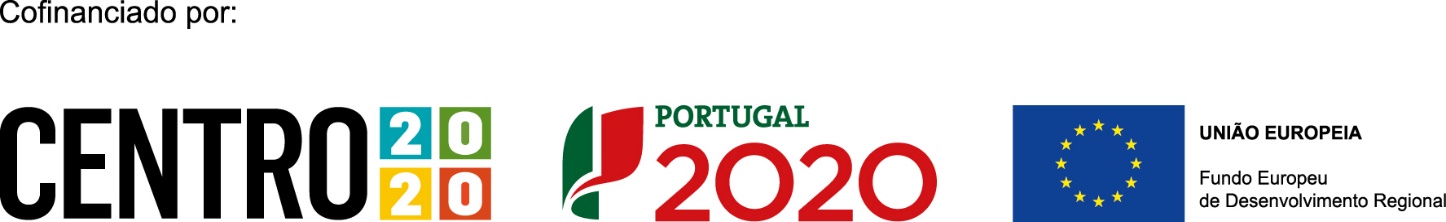 